Утверждаю:Главный инженер ОАО "Всеволожские тепловые сети"Мачин А.А.Компенсаторы П-образные5.Q мот УТ-1 до ФОК - 314,0 м (двухтрубное исчисление, наземная в ППУ изоляции с оцинковкой)Теплоснабжение г. Всеволожск - ТСНаружные тепловые сетиРемонт участка тепловой сети от УТ-1 ДО проектируемой точки врезки (ФОК) по адресу: Ленинградская область, Всеволожский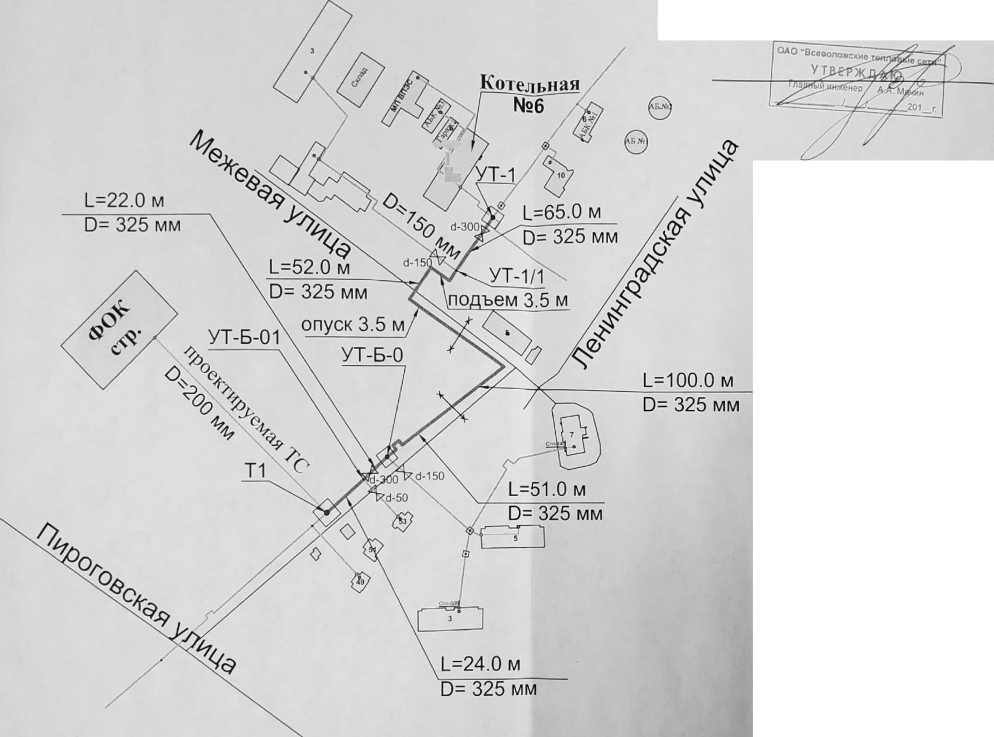 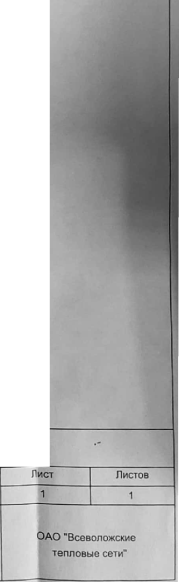 Изм.Кол.Лист№ док.ПодписьДатаРазработалРазработалТуравьеааТуравьеаа02.20ПроверилПроверилКорниевскаяКорниевская02.20Нач, СЭТСНач, СЭТССоловьевСоловьев02.20